PART A - Project SummaryOther researcher(s)PART C – ProposalOutcomesBudgetTOTALEnd of the proposalFollow FilmEU University on social media:@FilmEU.UniversityFilmEU+ERASMUS-EDU-2023-EUR-UNIV Project: 101124314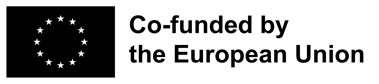 Funded by the European Union. Views and opinions expressed are however those of the author(s) only and do not necessarily reflect those of the European Union. Neither the European Union nor the granting authority can be held responsible for them.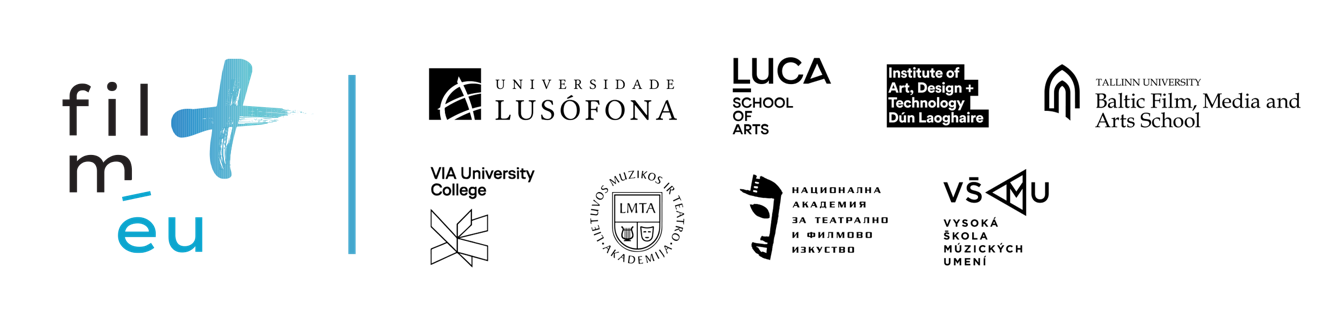 Project nameAcronymKey words Duration (in months)Budget (in euros)Lead researcher (and HEI)Abstract (250 words)Name:HEI:Areas of expertise:ObjectivesRationale and definition of the problem to be addressed (500 words)Methodology including the artistic research approach(350 words)No.Short descriptionTypeDateNo.Short descriptionAmount